毕业班各班应修课程1、2017会计专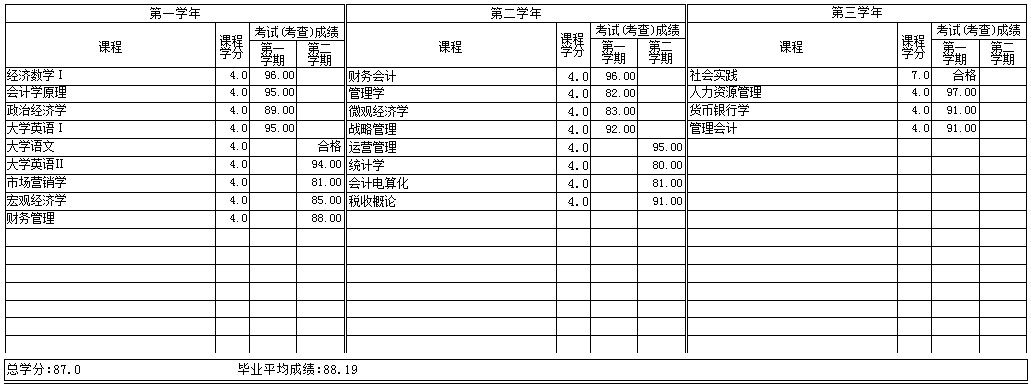 2、2017人力资源管理专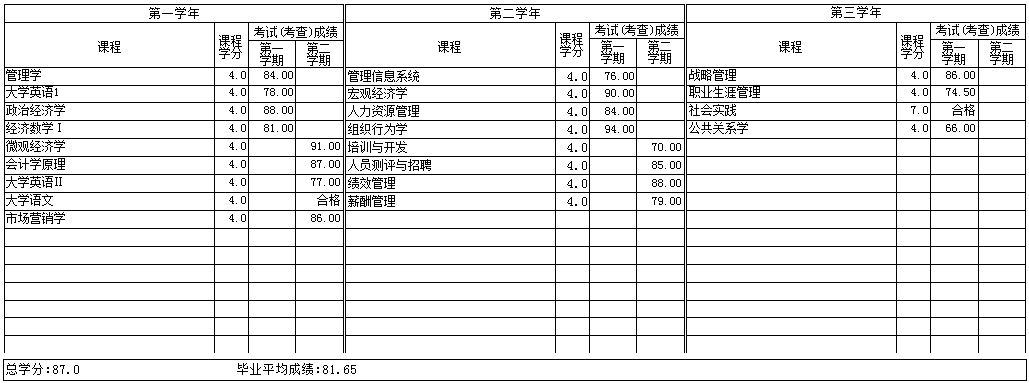 3、2017工商企业管理专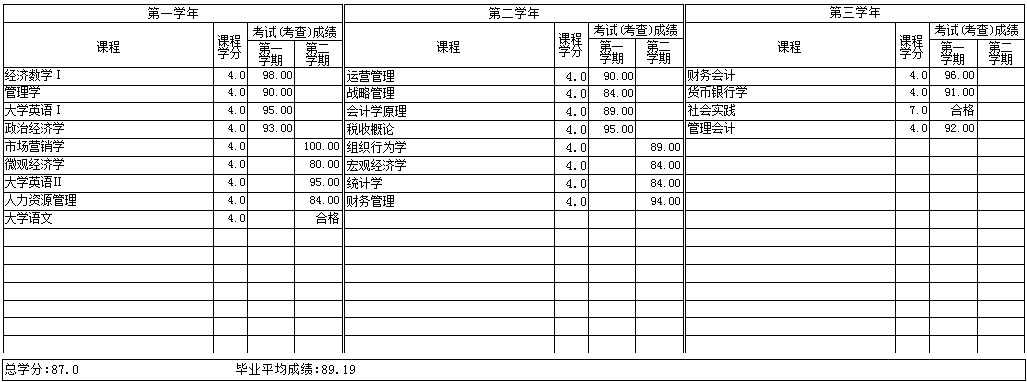 4、2017工商管理专升本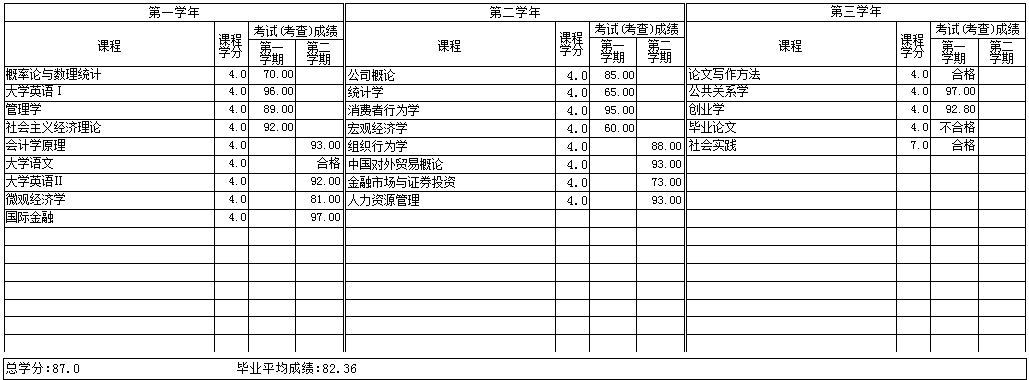 5、2017人力资源管理专升本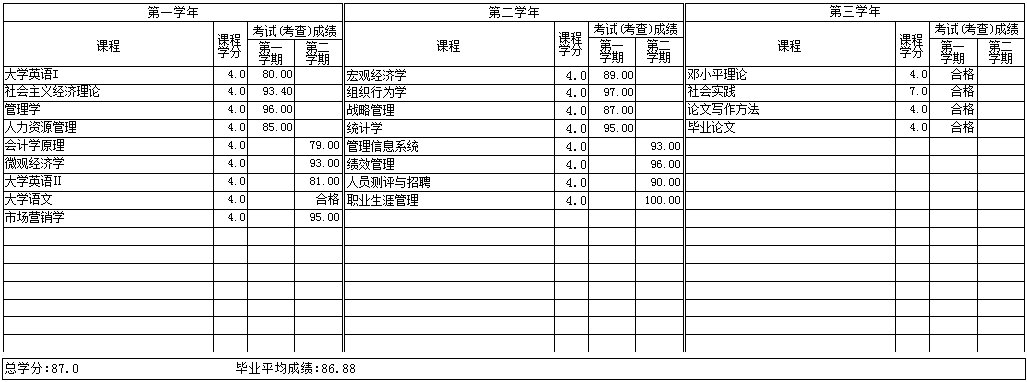 6、2017会计学专升本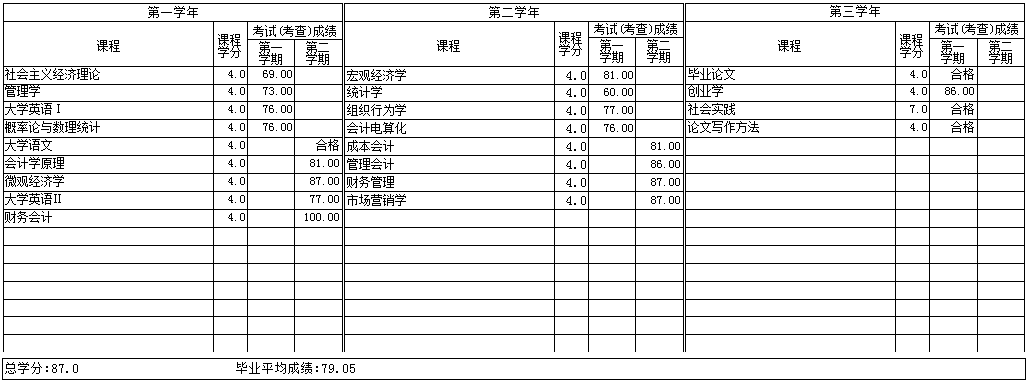 